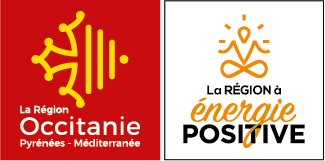 Appel à Manifestation d’IntérêtCorridor H2 en Occitanie – Utilisation d’hydrogène vert pour la mobilité lourdeACRONYME DU PROJETTitre (2 lignes maxi)[Logo]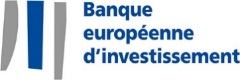 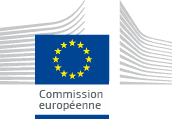 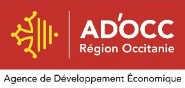 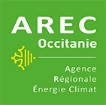 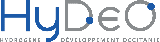 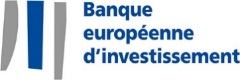 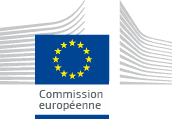 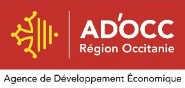 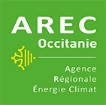 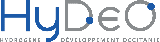 Eléments clés du projetSOMMAIRE1.	PRESENTATION DE L’ENTREPRISE	42.	Description Du projet	42.1.	Le projet d’entreprise	42.2.	Localisation du projet	42.3.	Partenariat	42.4.	Les véhicules hydrogène ciblés	43.	aide sollicitée de la région	4PRESENTATION DE L’ENTREPRISEDescription Du projetLe projet d’entrepriseMotivations du porteur de projetLocalisation du projet Approvisionnements en carburant actuels et futurs pré-identifiésDescription (sous forme de carte) des plateformes logistiques, centres de dépôt des véhicules lourds, ateliers de maintenance, et axes routiers empruntés par ces véhicules lourdsPartenariatSi applicable : partenariats éventuels pour le projet, organisation, montage contractuel et avancement, niveau d’engagement des parties.Les véhicules hydrogène ciblésUsages des véhicules ou de la flotteExpliquer le choix du recours à une solution hydrogène (profils d’usage, cycle, autonomie, services associés, disponibilité, profils et contraintes de recharge, contexte réglementaire local, …). Type et nombre de véhicules, achat/locationVéhicule diesel équivalentStade d’avancement du projet et calendrier prévisionnel.Budget prévisionnelaide sollicitée de la régionDétailler les attentesAnnexe 1 – Dossier de candidatureNom du projetNom du porteur de projetMontant total du projet (€)Raison socialeLocalisation géographiqueNom du porteur de projetNom du partenaire 1 (si applicable)